INDEMNITES  2017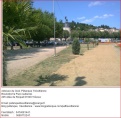 )	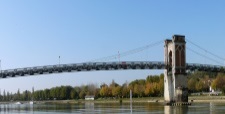 PETANQUE TREVOLTIENNEINDEMNITES SAISON 2017REGLEMENT DES INDEMNITES UNIQUEMENT PAR  CHEQUE .CHAMPIONNATS :                                          Déplacement du mercredi et du samedi par véhicule soit : 3 joueurs en triplette – 4 joueurs en 	                       Doublette et tête à tête. Les indemnités sont définies : départ de TREVOUX.DEPART DE TREVOUX A :    distance minimum : 50 km–0€15 du km + autoroute	   ATTIGNAT                20€                         CULOZ       40 €                             MIRIBEL          néant	    SAINT BENOIT        40E                       MARBOZ  20€                              TRAMOYES     néant                   TREVOUX               néant                        FAREINS  néant                                    HAUTEVILLE        35 €        POUR LES EQUIPES QUALIFIEES LE JEUDI ET LE DIMANCHEDéplacement idem que mercredi ou samedi plus : 20€ par voiture Repas du jeudi ou du dimanche : 15€ par joueur.MINI BOL D’OR FEMININ	Inscription à la charge du clubCHAMPIONNAT VETERANS DES CLUBSIndemnités de déplacement pour 2 voitures par équipes selon le lieu de la rencontre.Si cas particulier le bureau statuera.INTERNATIONAUX ET NATIONAUXIndemnités pour les 3 joueurs du club et si 3 joueurs dans l’équipe sur présentationd ’un justificatif de participation visé par l’organisateur.                                                                  Inscription remboursée par le clubIndemnités de résultats : pour les joueurs perdant à la dernière partie du samedi soir :      20€ par joueur Pour les joueurs qualifiés le dimanche ou le Jeudi si supérieur à 100 km de TREVOUX      30€ par joueur   Si inférieur à 100 km de TREVOUX         10€  par  joueurFINALE CHALLENGE MARCEL GUERRIER  (coupe de l’AIN)Repas 15€ par joueurCHAMPIONNATS DE FRANCE  DE LIGUE :                                                                      BOL D’OR FEMININ :	1 jour = 1 nuit = 60€				Une indemnité sera attribuée en 	2 jours = 2 nuits = 150€			               fonction du lieu de la manifestation	3 jours = 3 nuits = 200€Si proche de TREVOUX l’indemnité sera redéfinie	REUNIONS	                              Comité, secteur 2, et divers assemblées, indemnités de 0.20€  du km plus autoroute à partir                              De TrévouxRECOMPENSES	CHAMPIONNATS DE L’AIN                                                                      Champion           Licence 2018 + 100€	 S/champion         Licence 2018 + 50€LIGUES	Champion            Licence 2018 + 120€	S/champion Licence 2017 + 60€CHAMPIONNATS DE France	Le bureau statuera suivant performance.                                                                                                                          Fait à TREVOUX le  23 Janvier 2017EVENEMENTS DANS LA VIE DU CLUB :          Décès (une gerbe) ;          Mariage, naissance (chèque de 50E) 